Subject: Application for the post ofAccountantVisitVisa: May 29, 2017Career Objectives:To work in a highly motivating and dynamic organization where I can utilize the best of my talents and skills for the success and growth of the organization and provide a gateway for my higher career prospects. I am looking for a challenging position that offers continuous professional growth.Educational Qualifications:Work Experience:Working with Hydroma India Private Limited, - (Hydraulic Gear Box Production Company)Duration	:	15-06-2016 to 28-02-2017.Designation	:	Junior Accountant.Duties & Responsibilities:Writing books of accounts in Tally.Making Goods Receipt Entries.Making the Documents for Imports As well as for Exports.Cash Inflow and Outflow Statement.Statutory payments And the Statements.Preparing the monthly Profit and Loss Account.Stock Updating and Making verification manually.Checking of Bank Reconciliation Statement.Preparing invoices, filling the documents in proper files.Entering petty cash entries in excel and posting in Tally.Preparing report of receivables.Preparing report of payables.Entering Data into Excel sheet.Answer telephone calls and reply telephone calls.Greet visitors; ascertain nature of business and direct visitors to appropriate person.Capabilities:Accounting Packages Known        : Tally ERP 9Operating Systems known	        :  Windows 95,98,MS OfficeComputer Skill 	        : Diploma in Computer ApplicationExtra – curricular Activities:Participated in a National level conference on “FINANCIAL SECTOR REFORMS”Participated a paper titled “HUMAN RIGHTS AWARENESS: A WAY TO REDUCE POST DISASTER STRAIN” in SANCHALANA-2016 a state level conference on “PROFESSIONAL SOCIAL WORK PERSPECTIVES AND INTERVENTION IN DISASTER MANAGEMENT”.Participated in State Level conference on ROLE OF CONSUMER FORUM IN PROTECTING CONSUMER RIGHT”Participated in National Conference on “LIFE AND LIVING OF SWAMI VIVEKANANDA AND HIS TEACHINGS TO MANKIND”Candidate of National Cadet Corps  (NCC) CURRICULUM VITAEName:              LesterLester.350126@2freemail.com 	 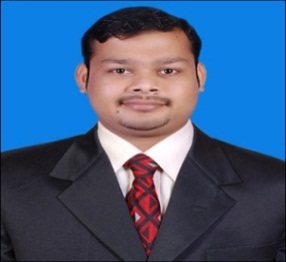 ExamExam BodyYear of PassingClassM.Com2016FirstB.com2014High SecondP.U.CKarnataka Education Board2011First S.S.L.CKarnataka Education Board2008Second